目	录第一部分 单位概况一、主要职能二、单位机构设置及预算单位构成情况三、2024年度单位主要工作任务及目标第二部分 2024年度单位预算表一、收支总表二、收入总表三、支出总表四、财政拨款收支总表五、财政拨款支出表（功能科目）六、财政拨款基本支出表（经济科目）七、一般公共预算支出表八、一般公共预算基本支出表九、一般公共预算“三公”经费、会议费、培训费支出表十、政府性基金预算支出表十一、国有资本经营预算支出预算表十二、一般公共预算机关运行经费支出预算表十三、政府采购支出表第三部分 2024年度单位预算情况说明第四部分 名词解释第一部分 单位概况一、主要职能1.负责全市老干部工作、离退休干部党建工作的牵头抓总、指导协调和督促检查，制定或参与制定有关政策规定。2.指导离退休干部政治建设、思想建设和党组织建设，协调有关部门加强离退休干部党员教育管理工作。3.指导离退休干部发挥作用工作，组织引导离退休干部发挥政治优势、经验优势、威望优势，为党和人民事业增添正能量。4.根据上级相关规定，组织选树离退休干部发挥作用的先进典型。5.组织指导离退休干部管理服务工作，会同有关部门督促检查离退休干部政策待遇的落实。6.指导老干部学习活动阵地建设，牵头组织开展全市性离退休干部的重大活动。7.负责离退休干部和老干部工作部门的培训工作。8.负责重大节日和经常性走访慰问离退休干部工作。9.负责重大节日和经常性走访慰问离退休干部工作。10.组织指导特殊困难离退休干部帮扶工作。11.协调离休干部的易地安置工作，组织慰问易地安置离休干部。12.承担老干部来信来访及突出问题呈报与处理工作。二、单位机构设置及预算单位构成情况根据单位职责分工，本单位内设机构包括：办公室、组织处、服务保障处、教育活动处。本单位下属单位包括：泰州市老干部活动中心。三、2024年度单位主要工作任务及目标今年是新中国成立75周年，是全面完成“十四五”规划目标任务的关键一年，也是老干部工作的重要机遇期。老干部工作总体思路是：深入学习贯彻习近平总书记关于党的建设的重要思想和关于老干部工作的重要论述，全面落实中央《意见》、省委《实施意见》和市《实施方案》精神，坚持以政治建设为统领，以理论武装为先导、以组织建设为重点、以能力建设为支撑，更好地把广大离退休干部团结凝聚起来，为谱写“强富美高”新泰州现代化建设新篇章贡献老干部部门担当。一、围绕全面提质，着力推动离退休干部党建大提升一是持续深入学习习近平新时代中国特色社会主义思想。坚持以学铸魂、以学增智、以学正风、以学促干，加强政治引领，把广大离退休干部团结凝聚在以习近平同志为核心的党中央周围，引导他们不断增强“四个意识”，坚定“四个自信”，做到“两个维护”。二是构建“一体化”党建格局。重点抓好功能型党组织“星级化创争”，按照“一盘棋、两条线”的思路，拟于3月份制定《关于在离退休干部党组织中开展质量提升行动的实施方案》，在建制性、功能型两类支部中分类开展“星级化创争”，评选首批“四星级”和“五星级”功能型党组织，推动建制性与功能型两类党组织融合并轨。5月份，召开离退休干部党建议事协调会议进一步研究。6月份，召开全市离退休干部党建工作会议暨老干部党支部书记培训班。三是建优建强“三支队伍”。对于建设“四强”型党支部书记队伍，着重抓好支部书记选配、分层分级培训等方面的工作；对于建设“四好”联络员队伍，出台履职责任清单，并完善考核评价；对于建设“三过硬”党务干部，加强学习培训与实践锻炼。9月份，举办一期老干部党务干部能力提升班。四是建立健全党建工作制度。探索建立“双向共管”制度，采取流入地属地管理、流出地延伸管理、流入地和流出地双向联系与共同管理的模式，统筹利用各类资源，为离退休干部流动党员提供便利；建立交叉督导制度，通过市局牵头、各市（区）抽调骨干成立专班，进行“互查、互评、互学、互促”常态化督导，推动各市（区）互比互学、你追我赶、争创一流。持续打造离退休干部党建示范点，适时开展2场现场观摩活动。二、围绕全面增效，着力推动发挥作用大提升一是持续深化“银发生辉•泰有为”志愿服务品牌。全年举办3场“幸福泰州健康行”活动，不断丰富活动内涵，组织老专家深入基层开展“五送”活动，惠及更多基层群众。4月份，召开离退休干部“银发生辉”工作联席会议。二是分层分级建设“泰有为”人才库。组织各地各单位积极挖掘、分类申报银发人才，不断发展壮大队伍，分层分级逐步建立分层管理、动态调整、运用灵活的“泰有为”人才库。在此基础上，大力培植、选树老干部先进典型。4月份，开展第3届老干部志愿服务“最美”系列推选活动。三是培育打造作用发挥品牌链。全面放大“银发三长”“银龄红管家”“银发工作室”等品牌效应，组织推动更多老干部投入基层社会治理，为服务中心大局凝聚银发力量。三、围绕全面突破，着力推动精准服务大提升一是持续打造“银龄关爱•泰周到”服务保障品牌。加快在离休干部家属、定点医院、家庭签约医生等不同群体之间推广使用信息化系统，发挥信息化引擎的倍增效应，推动新时代离退休干部服务管理工作向精准化、智慧化转型升级。巩固和拓展“三有一落实”工作成果，动对接社会养老服务体系，为老同志提供更多样、更优质、更便利的服务，不断拓展为老服务的形式内容和方法路径。持续推广落实干部荣誉退休制度。二是健全完善3个机制。完善家庭医生签约服务监督考核机制，进一步畅通看病就医绿色通道，提升医疗服务质量；建立健全居家养老照护服务机制，继续深入推进离休干部“一人一策两清单”；进一步完善困难帮扶机制，整合单位、社区、家庭的力量，加大对空巢、独居、失能、失智、失独和重病等特殊困难离休干部精准帮扶力度。三是持续用好主题教育“四下基层”重要抓手。6-7月份，组织全局人员深入开展“三走进三服务”活动，走进离退休干部家中、走进城乡基层、走进离退休干部学习活动的场所阵地，面对面、心贴心地听意见、查实情，服务推动“三有一落实”工程、“六有一提升”工程、“银发生辉”工程。四、围绕全面提质，着力推动老干部教育活动大提升一是持续深耕“乐享银龄•泰精彩”教育活动品牌。3月份，调研学习兄弟单位的经验做法，加强老干部大学内部管理，补充完善老干部大学规章制度。举办第十二届全市老干部文化艺术节，每个季度一个主题，组织庆祝建国75周年老干部文艺汇演暨书画摄影诗词展等系列活动。围绕老干部感兴趣的主题，全年举办4期“夕阳红大讲堂”。二是提档升级学习活动阵地建设。深化推进学习活动阵地“星级化”创争，研究制定老干部活动、学习两类阵地星级评定标准，4月份，召开老干部活动学习阵地“星级化”创争工作推进会。继续巩固省级示范阵地创建工作成效，以市老干部活动中心、兴化市老年大学两家省级示范点引领带动各地阵地建设提档升级，适时启动第二轮省级示范阵地创建活动。三是深化“三合一、四同步”。加强老干部大学、老干部社团协会功能型党组织建设，引导老干部自我教育、自我管理、自我发挥作用。五、围绕全面深化，着力推动信息化建设大提升一是做好横向纵向数据融合。持续推进信息化建设“三年行动计划”，深度打造“离退休干部服务管理系统”，做好横向纵向数据融合，确保年底前，老干部公共数据底座接入“泰州市公共数据共享平台”，服务离退休干部的功能模块接入“泰州通”，老干部工作者使用的功能模块接入“泰政通”，预留与“江苏省离退休干部服务管理系统”的数据接口，实现由数据化到信息化再到数字化的提升。二是迭代升级信息化系统。1月底之前完成信息化系统二期建设，3月份，与电信公司对接三期建设的需求清单，上半年完成三期建设的招标采购工作以及所有任务清单。三是渐次推广使用信息化系统。遵循“顶层设计、分级推广，一体部署、分步实施”原则，按照市局机关—市级部门—市（区）局—基层单位模式，边推广使用、边优化完善，适时组织开展信息化培训。持续引导和帮助广大老同志学习掌握信息技术，让他们用得好、用的惯、用的方便、用的有效，跨越“数字鸿沟”。另一方面，加强老干部工作者运用信息化手段，助力与新时代老干部工作接轨。六、围绕全面过硬，着力推动老干部工作队伍建设大提升一是持续对标“组织口”建设。聚焦建设“让党放心、让老同志满意”的模范部门，加强政治机关建设，持续维护老干部部门良好形象。二是持续开展“三好”创争活动。2月份，制定《局机关“三好”创争实施办法》，通过教育培训、岗位练兵、交流轮岗、挂职锻炼、参与中心工作、项目攻坚等方式，帮助和引导老干部工作者弥补知识空白、经验盲区、能力弱项。三是持续开展“走进三服务”挂钩结对。6-7月份，组织全局人员深入并且融入老同志、老干部工作者、老干部工作实践，向老同志、老干部工作者、老干部工作实践学习，为老同志、老干部工作者、老干部工作实践服务。把情况摸透，把问题找准，分析查找影响制约新时代老干部工作高质量发展的突出问题。四是持续深化“三维考评”体系。3月前，制定《2024年度全市老干部工作绩效考核办法》《全市老干部工作创新创优项目实施办法》等，以考核推动创先争优，以创新创优推动老干部工作高质量发展。第二部分2024年度泰州市委老干部局（机关）单位预算表注：本单位无政府性基金预算，也没有使用政府性基金安排的支出，故本表无数据。注：本单位无国有资本经营预算支出，故本表无数据。注：1.“机关运行经费”指行政单位（含参照公务员法管理的事业单位）使用一般公共预算安排的基本支出中的日常公用经费支出，包括办公及印刷费、邮电费、差旅费、会议费、福利费、日常维修费、专用材料及一般设备购置费、办公用房水电费、办公用房取暖费、办公用房物业管理费、公务用车运行维护费及其他费用等。第三部分 2024年度单位预算情况说明一、收支预算总体情况说明泰州市委老干部局（机关）2024年度收入、支出预算总计755.24万元，与上年相比收、支预算总计各增加77.39万元，增长11.42%。其中：（一）收入预算总计755.24万元。包括：1．本年收入合计755.24万元。（1）一般公共预算拨款收入730.74万元，与上年相比增加52.89万元，增长7.8%。主要原因是人员经费调整及项目经费增加。（2）政府性基金预算拨款收入0万元，与上年预算数相同。（3）国有资本经营预算拨款收入0万元，与上年预算数相同。（4）财政专户管理资金收入24.5万元，与上年相比增加24.5万元（去年预算数为0万元，无法计算增减比率）。主要原因是从2024年开始老干部大学学费收入计入财政专户管理资金。（5）事业收入0万元，与上年预算数相同。（6）事业单位经营收入0万元，与上年预算数相同。（7）上级补助收入0万元，与上年预算数相同。（8）附属单位上缴收入0万元，与上年预算数相同。（9）其他收入0万元，与上年预算数相同。2．上年结转结余为0万元。与上年预算数相同。（二）支出预算总计755.24万元。包括：1．本年支出合计755.24万元。（1）一般公共服务支出（类）支出583.3万元，主要用于人员支出、单位机构运转和开展工作而发生的支出。与上年相比增加66.28万元，增长12.82%。主要原因是人员增加和项目经费调整。（2）社会保障和就业支出（类）支出56.58万元，主要用于在职人员养老保险和职业年金缴费。与上年相比增加17.79万元，增长45.86%。主要原因是养老和职业年金缴费缴费基数调整。（3）住房保障支出（类）支出115.36万元，主要用于机关及事业单位按照国家规定为职工缴纳住房公积金、发放新职工购房补贴以及在职人员和退休人员提租补贴的支出。与上年相比减少6.68万元，减少5.47%。主要原因是公积金、新职工购房补贴及老职工提租补贴基数调整。2．年终结转结余为0万元。二、收入预算情况说明泰州市委老干部局（机关）2024年收入预算合计755.24万元，包括本年收入755.24万元，上年结转结余0万元。其中：本年一般公共预算收入730.74万元，占96.76%；本年政府性基金预算收入0万元，占0%；本年国有资本经营预算收入0万元，占0%；本年财政专户管理资金24.5万元，占3.24%；本年事业收入0万元，占0%；本年事业单位经营收入0万元，占0%；本年上级补助收入0万元，占0%；本年附属单位上缴收入0万元，占0%；本年其他收入0万元，占0%；上年结转结余的一般公共预算收入0万元，占0%；上年结转结余的政府性基金预算收入0万元，占0%；上年结转结余的国有资本经营预算收入0万元，占0%；上年结转结余的财政专户管理资金0万元，占0%；上年结转结余的单位资金0万元，占0%。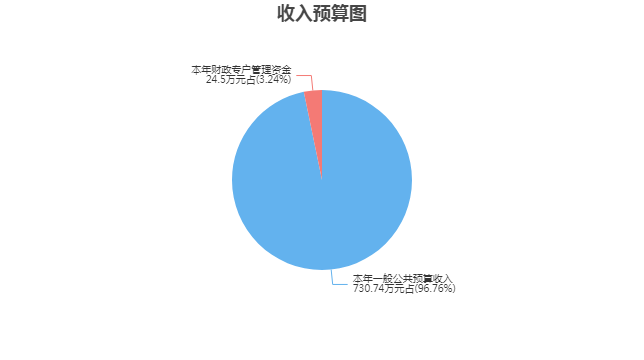 三、支出预算情况说明泰州市委老干部局（机关）2024年支出预算合计755.24万元，其中：基本支出529.56万元，占70.12%；项目支出225.68万元，占29.88%；事业单位经营支出0万元，占0%；上缴上级支出0万元，占0%；对附属单位补助支出0万元，占0%。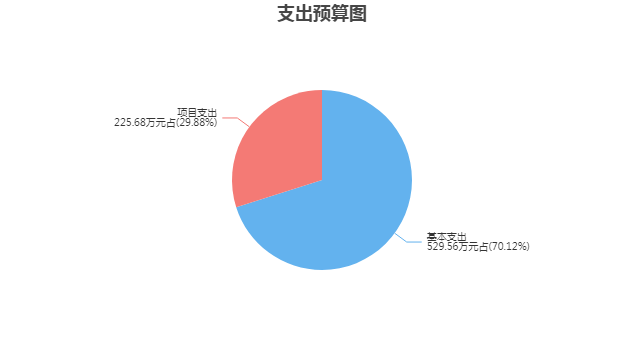 四、财政拨款收支预算总体情况说明泰州市委老干部局（机关）2024年度财政拨款收、支总预算730.74万元。与上年相比，财政拨款收、支总计各增加52.89万元，增长7.8%。主要原因是人员增加、各项基数增加和项目调整。五、财政拨款支出预算情况说明泰州市委老干部局（机关）2024年财政拨款预算支出730.74万元，占本年支出合计的96.76%。与上年相比，财政拨款支出增加52.89万元，增长7.8%。主要原因是从2024年开始老干部大学学费收入计入财政专户管理资金。人员增加、养老、年金、医保、公积金、住房补贴基数增加和项目调整。其中：（一）一般公共服务支出（类）1.其他共产党事务支出（款）行政运行（项）支出357.62万元，与上年相比增加13.53万元，增长3.93%。主要原因是人员经费调整。2.其他共产党事务支出（款）一般行政管理事务（项）支出201.18万元，与上年相比增加28.25万元，增长16.34%。主要原因是项目经费调整。（二）社会保障和就业支出（类）1.行政事业单位养老支出（款）机关事业单位基本养老保险缴费支出（项）支出37.72万元，与上年相比增加11.86万元，增长45.86%。主要原因是机关事业单位养老保险缴费基数调整。2.行政事业单位养老支出（款）机关事业单位职业年金缴费支出（项）支出18.86万元，与上年相比增加5.93万元，增长45.86%。主要原因是机关事业单位职业年金缴费基数调整。（三）住房保障支出（类）1.住房改革支出（款）住房公积金（项）支出34.82万元，与上年相比减少1.82万元，减少4.97%。主要原因是公积金基数调整。2.住房改革支出（款）提租补贴（项）支出42.46万元，与上年相比减少7.54万元，减少15.08%。主要原因是住房补贴缴费基数调整。3.住房改革支出（款）购房补贴（项）支出38.08万元，与上年相比增加2.68万元，增长7.57%。主要原因是购房补贴缴费基数调整。六、财政拨款基本支出预算情况说明泰州市委老干部局（机关）2024年度财政拨款基本支出预算529.56万元，其中：（一）人员经费474.65万元。主要包括：基本工资、津贴补贴、奖金、伙食补助费、机关事业单位基本养老保险缴费、职业年金缴费、职工基本医疗保险缴费、其他社会保障缴费、住房公积金、其他工资福利支出、退休费、奖励金。（二）公用经费54.91万元。主要包括：办公费、邮电费、会议费、培训费、公务接待费、工会经费、福利费、公务用车运行维护费、其他交通费用、其他商品和服务支出。七、一般公共预算支出预算情况说明泰州市委老干部局（机关）2024年一般公共预算财政拨款支出预算730.74万元，与上年相比增加52.89万元，增长7.8%。主要原因是人员调资及项目经费调整。八、一般公共预算基本支出预算情况说明泰州市委老干部局（机关）2024年度一般公共预算财政拨款基本支出预算529.56万元，其中：（一）人员经费474.65万元。主要包括：基本工资、津贴补贴、奖金、伙食补助费、机关事业单位基本养老保险缴费、职业年金缴费、职工基本医疗保险缴费、其他社会保障缴费、住房公积金、其他工资福利支出、退休费、奖励金。（二）公用经费54.91万元。主要包括：办公费、邮电费、会议费、培训费、公务接待费、工会经费、福利费、公务用车运行维护费、其他交通费用、其他商品和服务支出。九、一般公共预算“三公”经费、会议费、培训费支出预算情况说明泰州市委老干部局（机关）2024年度一般公共预算拨款安排的“三公”经费支出预算12.21万元，比上年预算增加2万元，变动原因关工委增加“三公”经费。其中，因公出国（境）费支出0万元，占“三公”经费的0%；公务用车购置及运行维护费支出5.6万元，占“三公”经费的45.86%；公务接待费支出6.61万元，占“三公”经费的54.14%。具体情况如下：1．因公出国（境）费预算支出0万元，与上年预算数相同。2．公务用车购置及运行维护费预算支出5.6万元。其中：（1）公务用车购置预算支出0万元，与上年预算数相同。（2）公务用车运行维护费预算支出5.6万元，与上年预算数相同。3．公务接待费预算支出6.61万元，比上年预算增加2万元，主要原因是关工委增加2万元公务接待费。泰州市委老干部局（机关）2024年度一般公共预算拨款安排的会议费预算支出9.14万元，比上年预算增加3万元，主要原因是关工委增加3万元公务接待费。泰州市委老干部局（机关）2024年度一般公共预算拨款安排的培训费预算支出3.76万元，与上年预算数相同。十、政府性基金预算支出预算情况说明泰州市委老干部局（机关）2024年政府性基金支出预算支出0万元。与上年预算数相同。十一、国有资本经营预算支出预算情况说明泰州市委老干部局（机关）2024年国有资本经营预算支出0万元。与上年预算数相同。十二、一般公共预算机关运行经费支出预算情况说明2024年本单位一般公共预算机关运行经费预算支出54.91万元，与上年相比减少1.29万元，减少2.3%。主要原因是人员定额从2万元/人压减为1.9万元/人。十三、政府采购支出预算情况说明2024年度政府采购支出预算总额1.3万元，其中：拟采购货物支出1.3万元、拟采购工程支出0万元、拟采购服务支出0万元。十四、国有资产占用情况说明本单位共有车辆0辆，其中，副部（省）级及以上领导用车0辆、主要领导干部用车0辆、机要通信用车0辆、应急保障用车0辆、执法执勤用车0辆、特种专业技术用车0辆、离退休干部用车0辆，其他用车0辆；单价50万元（含）以上的通用设备0台（套），单价100万元（含）以上的专用设备0台（套）。十五、预算绩效目标设置情况说明2024年度，本单位整体支出纳入绩效目标管理，涉及财政性资金730.74万元；本单位共4个项目纳入绩效目标管理，涉及财政性资金合计201.18万元，占财政性资金(人员类和运转类中的公用经费项目支出除外)总额的比例为100%。第四部分 名词解释一、财政拨款：单位从同级财政部门取得的各类财政拨款，包括一般公共预算拨款、政府性基金预算拨款、国有资本经营预算拨款。二、财政专户管理资金：缴入财政专户、实行专项管理的高中以上学费、住宿费、高校委托培养费、函大、电大、夜大及短训班培训费等教育收费。三、单位资金：除财政拨款收入和财政专户管理资金以外的收入，包括事业收入（不含教育收费）、上级补助收入、附属单位上缴收入、事业单位经营收入及其他收入（包含债务收入、投资收益等）。四、基本支出：指为保障机构正常运转、完成工作任务而发生的人员支出和公用支出。五、项目支出：指在基本支出之外为完成特定工作任务和事业发展目标所发生的支出。六、“三公”经费：指部门用一般公共预算财政拨款安排的因公出国（境）费、公务用车购置及运行维护费和公务接待费。其中，因公出国（境）费反映单位公务出国（境）的住宿费、旅费、伙食补助费、杂费、培训费等支出；公务用车购置及运行维护费反映单位公务用车购置费、燃料费、维修费、过路过桥费、保险费、安全奖励费用等支出；公务接待费反映单位按规定开支的各类公务接待（含外宾接待）支出。七、机关运行经费：指行政单位（含参照公务员法管理的事业单位）使用一般公共预算安排的基本支出中的日常公用经费支出，包括办公及印刷费、邮电费、差旅费、会议费、福利费、日常维修费、专用材料及一般设备购置费、办公用房水电费、办公用房取暖费、办公用房物业管理费、公务用车运行维护费及其他费用等。八、一般公共服务支出(类)其他共产党事务支出(款)行政运行(项)：反映行政单位（包括实行公务员管理的事业单位）的基本支出。九、一般公共服务支出(类)其他共产党事务支出(款)一般行政管理事务(项)：反映行政单位（包括实行公务员管理的事业单位）未单独设置项级科目的其他项目支出。十、社会保障和就业支出(类)行政事业单位养老支出(款)机关事业单位基本养老保险缴费支出(项)：反映机关事业单位实施养老保险制度由单位缴纳的基本养老保险费支出。十一、社会保障和就业支出(类)行政事业单位养老支出(款)机关事业单位职业年金缴费支出(项)：反映机关事业单位实施养老保险制度由单位实际缴纳的职业年金支出。(含职业年金补记支出。）十二、住房保障支出(类)住房改革支出(款)住房公积金(项)：反映行政事业单位按人力资源和社会保障部、财政部规定的基本工资和津贴补贴以及规定比例为职工缴纳的住房公积金。十三、住房保障支出(类)住房改革支出(款)提租补贴(项)：反映按房改政策规定的标准，行政事业单位向职工（含离退休人员）发放的租金补贴。十四、住房保障支出(类)住房改革支出(款)购房补贴(项)：反映按房改政策规定，行政事业单位向符合条件职工（含离退休人员）、军队(含武警)向转役复员离退休人员发放的用于购买住房的补贴。2024年度 
泰州市委老干部局（机关） 
单位预算公开公开01表公开01表公开01表公开01表公开01表收支总表收支总表收支总表收支总表收支总表单位：泰州市委老干部局（机关）单位：泰州市委老干部局（机关）单位：泰州市委老干部局（机关）单位：万元单位：万元收入收入支出支出支出项目预算数项目项目预算数一、一般公共预算拨款收入730.74一、一般公共服务支出一、一般公共服务支出583.30二、政府性基金预算拨款收入二、外交支出二、外交支出三、国有资本经营预算拨款收入三、国防支出三、国防支出四、财政专户管理资金收入24.50四、公共安全支出四、公共安全支出五、事业收入五、教育支出五、教育支出六、事业单位经营收入六、科学技术支出六、科学技术支出七、上级补助收入七、文化旅游体育与传媒支出七、文化旅游体育与传媒支出八、附属单位上缴收入八、社会保障和就业支出八、社会保障和就业支出56.58九、其他收入九、社会保险基金支出九、社会保险基金支出十、卫生健康支出十、卫生健康支出十一、节能环保支出十一、节能环保支出十二、城乡社区支出十二、城乡社区支出十三、农林水支出十三、农林水支出十四、交通运输支出十四、交通运输支出十五、资源勘探工业信息等支出十五、资源勘探工业信息等支出十六、商业服务业等支出十六、商业服务业等支出十七、金融支出十七、金融支出十八、援助其他地区支出 十八、援助其他地区支出 十九、自然资源海洋气象等支出十九、自然资源海洋气象等支出二十、住房保障支出二十、住房保障支出115.36二十一、粮油物资储备支出二十一、粮油物资储备支出二十二、国有资本经营预算支出二十二、国有资本经营预算支出二十三、灾害防治及应急管理支出二十三、灾害防治及应急管理支出二十四、预备费二十四、预备费二十五、其他支出二十五、其他支出二十六、转移性支出二十六、转移性支出二十七、债务还本支出二十七、债务还本支出二十八、债务付息支出二十八、债务付息支出二十九、债务发行费用支出二十九、债务发行费用支出三十、抗疫特别国债安排的支出三十、抗疫特别国债安排的支出本年收入合计755.24本年支出合计本年支出合计755.24上年结转结余年终结转结余年终结转结余收入总计755.24支出总计支出总计755.24公开02表公开02表公开02表公开02表公开02表公开02表公开02表公开02表公开02表公开02表公开02表公开02表公开02表公开02表公开02表公开02表公开02表公开02表公开02表收入总表收入总表收入总表收入总表收入总表收入总表收入总表收入总表收入总表收入总表收入总表收入总表收入总表收入总表收入总表收入总表收入总表收入总表收入总表单位：泰州市委老干部局（机关）单位：泰州市委老干部局（机关）单位：泰州市委老干部局（机关）单位：泰州市委老干部局（机关）单位：泰州市委老干部局（机关）单位：泰州市委老干部局（机关）单位：泰州市委老干部局（机关）单位：泰州市委老干部局（机关）单位：泰州市委老干部局（机关）单位：泰州市委老干部局（机关）单位：泰州市委老干部局（机关）单位：泰州市委老干部局（机关）单位：泰州市委老干部局（机关）单位：万元单位：万元单位：万元单位：万元单位：万元单位：万元单位代码单位名称合计本年收入本年收入本年收入本年收入本年收入本年收入本年收入本年收入本年收入本年收入上年结转结余上年结转结余上年结转结余上年结转结余上年结转结余上年结转结余单位代码单位名称合计小计一般公共预算政府性基金预算国有资本经营预算财政专户管理资金事业收入事业单位经营收入上级补助收入附属单位上缴收入其他收入小计一般公共预算政府性基金预算国有资本经营预算财政专户管理资金单位资金合计合计755.24755.24730.7424.50  040001泰州市委老干部局（机关）755.24755.24730.7424.50公开03表公开03表公开03表公开03表公开03表公开03表公开03表公开03表支出总表支出总表支出总表支出总表支出总表支出总表支出总表支出总表单位：泰州市委老干部局（机关）单位：泰州市委老干部局（机关）单位：泰州市委老干部局（机关）单位：泰州市委老干部局（机关）单位：泰州市委老干部局（机关）单位：泰州市委老干部局（机关）单位：万元单位：万元科目编码科目名称合计基本支出项目支出事业单位经营支出上缴上级支出对附属单位补助支出合计合计755.24529.56225.68201一般公共服务支出583.30357.62225.68  20136其他共产党事务支出583.30357.62225.68    2013601行政运行357.62357.62    2013602一般行政管理事务225.68225.68208社会保障和就业支出56.5856.58  20805行政事业单位养老支出56.5856.58    2080505机关事业单位基本养老保险缴费支出37.7237.72    2080506机关事业单位职业年金缴费支出18.8618.86221住房保障支出115.36115.36  22102住房改革支出115.36115.36    2210201住房公积金34.8234.82    2210202提租补贴42.4642.46    2210203购房补贴38.0838.08公开04表公开04表公开04表公开04表财政拨款收支总表财政拨款收支总表财政拨款收支总表财政拨款收支总表单位：泰州市委老干部局（机关）单位：泰州市委老干部局（机关）单位：泰州市委老干部局（机关）单位：万元收	入收	入支	出支	出项	目预算数项目预算数一、本年收入730.74一、本年支出730.74（一）一般公共预算拨款730.74（一）一般公共服务支出558.80（二）政府性基金预算拨款（二）外交支出（三）国有资本经营预算拨款（三）国防支出二、上年结转（四）公共安全支出（一）一般公共预算拨款（五）教育支出（二）政府性基金预算拨款（六）科学技术支出（三）国有资本经营预算拨款（七）文化旅游体育与传媒支出（八）社会保障和就业支出56.58（九）社会保险基金支出（十）卫生健康支出（十一）节能环保支出（十二）城乡社区支出（十三）农林水支出（十四）交通运输支出（十五）资源勘探工业信息等支出（十六）商业服务业等支出（十七）金融支出（十八）援助其他地区支出 （十九）自然资源海洋气象等支出（二十）住房保障支出115.36（二十一）粮油物资储备支出（二十二）国有资本经营预算支出（二十三）灾害防治及应急管理支出（二十四）预备费（二十五）其他支出（二十六）转移性支出（二十七）债务还本支出（二十八）债务付息支出（二十九）债务发行费用支出（三十）抗疫特别国债安排的支出二、年终结转结余收入总计730.74支出总计730.74公开05表公开05表公开05表公开05表公开05表公开05表公开05表财政拨款支出表（功能科目）财政拨款支出表（功能科目）财政拨款支出表（功能科目）财政拨款支出表（功能科目）财政拨款支出表（功能科目）财政拨款支出表（功能科目）财政拨款支出表（功能科目）单位：泰州市委老干部局（机关）单位：泰州市委老干部局（机关）单位：泰州市委老干部局（机关）单位：泰州市委老干部局（机关）单位：泰州市委老干部局（机关）单位：泰州市委老干部局（机关）单位：万元科目编码科目名称合计基本支出基本支出基本支出项目支出科目编码科目名称合计小计人员经费公用经费项目支出合计合计730.74529.56474.6554.91201.18201一般公共服务支出558.80357.62302.7154.91201.18  20136其他共产党事务支出558.80357.62302.7154.91201.18    2013601行政运行357.62357.62302.7154.91    2013602一般行政管理事务201.18201.18208社会保障和就业支出56.5856.5856.58  20805行政事业单位养老支出56.5856.5856.58    2080505机关事业单位基本养老保险缴费支出37.7237.7237.72    2080506机关事业单位职业年金缴费支出18.8618.8618.86221住房保障支出115.36115.36115.36  22102住房改革支出115.36115.36115.36    2210201住房公积金34.8234.8234.82    2210202提租补贴42.4642.4642.46    2210203购房补贴38.0838.0838.08公开06表公开06表公开06表公开06表公开06表财政拨款基本支出表（经济科目）财政拨款基本支出表（经济科目）财政拨款基本支出表（经济科目）财政拨款基本支出表（经济科目）财政拨款基本支出表（经济科目）单位：泰州市委老干部局（机关）单位：泰州市委老干部局（机关）单位：泰州市委老干部局（机关）单位：泰州市委老干部局（机关）单位：万元部门预算支出经济分类科目部门预算支出经济分类科目本年财政拨款基本支出本年财政拨款基本支出本年财政拨款基本支出科目编码科目名称合计人员经费公用经费合计合计529.56474.6554.91301工资福利支出458.43458.43  30101基本工资65.6965.69  30102津贴补贴153.10153.10  30103奖金111.33111.33  30106伙食补助费5.405.40  30108机关事业单位基本养老保险缴费37.7237.72  30109职业年金缴费18.8618.86  30110职工基本医疗保险缴费21.2221.22  30112其他社会保障缴费1.651.65  30113住房公积金34.8234.82  30199其他工资福利支出8.648.64302商品和服务支出54.9154.91  30201办公费2.002.00  30207邮电费6.006.00  30215会议费3.003.00  30216培训费2.002.00  30217公务接待费2.002.00  30228工会经费3.203.20  30229福利费0.070.07  30231公务用车运行维护费5.605.60  30239其他交通费用12.3812.38  30299其他商品和服务支出18.6618.66303对个人和家庭的补助16.2216.22  30302退休费16.1616.16  30309奖励金0.060.06公开07表公开07表公开07表公开07表公开07表公开07表公开07表一般公共预算支出表一般公共预算支出表一般公共预算支出表一般公共预算支出表一般公共预算支出表一般公共预算支出表一般公共预算支出表单位：泰州市委老干部局（机关）单位：泰州市委老干部局（机关）单位：泰州市委老干部局（机关）单位：泰州市委老干部局（机关）单位：泰州市委老干部局（机关）单位：泰州市委老干部局（机关）单位：万元科目编码科目名称合计基本支出基本支出基本支出项目支出科目编码科目名称合计小计人员经费公用经费项目支出合计合计730.74529.56474.6554.91201.18201一般公共服务支出558.80357.62302.7154.91201.18  20136其他共产党事务支出558.80357.62302.7154.91201.18    2013601行政运行357.62357.62302.7154.91    2013602一般行政管理事务201.18201.18208社会保障和就业支出56.5856.5856.58  20805行政事业单位养老支出56.5856.5856.58    2080505机关事业单位基本养老保险缴费支出37.7237.7237.72    2080506机关事业单位职业年金缴费支出18.8618.8618.86221住房保障支出115.36115.36115.36  22102住房改革支出115.36115.36115.36    2210201住房公积金34.8234.8234.82    2210202提租补贴42.4642.4642.46    2210203购房补贴38.0838.0838.08公开08表公开08表公开08表公开08表公开08表一般公共预算基本支出表一般公共预算基本支出表一般公共预算基本支出表一般公共预算基本支出表一般公共预算基本支出表单位：泰州市委老干部局（机关）单位：泰州市委老干部局（机关）单位：泰州市委老干部局（机关）单位：泰州市委老干部局（机关）单位：万元部门预算支出经济分类科目部门预算支出经济分类科目本年一般公共预算基本支出本年一般公共预算基本支出本年一般公共预算基本支出科目编码科目名称合计人员经费公用经费合计合计529.56474.6554.91301工资福利支出458.43458.43  30101基本工资65.6965.69  30102津贴补贴153.10153.10  30103奖金111.33111.33  30106伙食补助费5.405.40  30108机关事业单位基本养老保险缴费37.7237.72  30109职业年金缴费18.8618.86  30110职工基本医疗保险缴费21.2221.22  30112其他社会保障缴费1.651.65  30113住房公积金34.8234.82  30199其他工资福利支出8.648.64302商品和服务支出54.9154.91  30201办公费2.002.00  30207邮电费6.006.00  30215会议费3.003.00  30216培训费2.002.00  30217公务接待费2.002.00  30228工会经费3.203.20  30229福利费0.070.07  30231公务用车运行维护费5.605.60  30239其他交通费用12.3812.38  30299其他商品和服务支出18.6618.66303对个人和家庭的补助16.2216.22  30302退休费16.1616.16  30309奖励金0.060.06公开09表公开09表公开09表公开09表公开09表公开09表公开09表公开09表一般公共预算“三公”经费、会议费、培训费支出表一般公共预算“三公”经费、会议费、培训费支出表一般公共预算“三公”经费、会议费、培训费支出表一般公共预算“三公”经费、会议费、培训费支出表一般公共预算“三公”经费、会议费、培训费支出表一般公共预算“三公”经费、会议费、培训费支出表一般公共预算“三公”经费、会议费、培训费支出表一般公共预算“三公”经费、会议费、培训费支出表单位：泰州市委老干部局（机关）单位：泰州市委老干部局（机关）单位：泰州市委老干部局（机关）单位：泰州市委老干部局（机关）单位：泰州市委老干部局（机关）单位：泰州市委老干部局（机关）单位：万元单位：万元“三公”经费合计因公出国（境）费公务用车购置及运行维护费公务用车购置及运行维护费公务用车购置及运行维护费公务接待费会议费培训费“三公”经费合计因公出国（境）费小计公务用车购置费公务用车运行维护费公务接待费会议费培训费12.210.005.600.005.606.619.143.76公开10表公开10表公开10表公开10表公开10表政府性基金预算支出表政府性基金预算支出表政府性基金预算支出表政府性基金预算支出表政府性基金预算支出表单位：泰州市委老干部局（机关）单位：泰州市委老干部局（机关）单位：泰州市委老干部局（机关）单位：泰州市委老干部局（机关）单位：万元科目编码科目名称本年政府性基金预算支出本年政府性基金预算支出本年政府性基金预算支出科目编码科目名称合计基本支出项目支出合计公开11表公开11表公开11表公开11表公开11表国有资本经营预算支出预算表国有资本经营预算支出预算表国有资本经营预算支出预算表国有资本经营预算支出预算表国有资本经营预算支出预算表单位：泰州市委老干部局（机关）单位：泰州市委老干部局（机关）单位：泰州市委老干部局（机关）单位：泰州市委老干部局（机关）单位：万元项    目项    目本年支出合计基本支出  项目支出功能分类科目编码科目名称本年支出合计基本支出  项目支出栏次栏次123合计合计公开12表公开12表公开12表公开12表一般公共预算机关运行经费支出预算表一般公共预算机关运行经费支出预算表一般公共预算机关运行经费支出预算表一般公共预算机关运行经费支出预算表单位：泰州市委老干部局（机关）单位：泰州市委老干部局（机关）单位：泰州市委老干部局（机关）单位：万元科目编码科目名称机关运行经费支出机关运行经费支出合计合计54.9154.91302商品和服务支出54.9154.91  30201办公费2.002.00  30207邮电费6.006.00  30215会议费3.003.00  30216培训费2.002.00  30217公务接待费2.002.00  30228工会经费3.203.20  30229福利费0.070.07  30231公务用车运行维护费5.605.60  30239其他交通费用12.3812.38  30299其他商品和服务支出18.6618.66公开13表公开13表公开13表公开13表公开13表公开13表公开13表公开13表公开13表公开13表政府采购支出表政府采购支出表政府采购支出表政府采购支出表政府采购支出表政府采购支出表政府采购支出表政府采购支出表政府采购支出表政府采购支出表单位：泰州市委老干部局（机关）单位：泰州市委老干部局（机关）单位：泰州市委老干部局（机关）单位：泰州市委老干部局（机关）单位：泰州市委老干部局（机关）单位：万元采购品目大类专项名称经济科目采购品目名称采购组织形式资金来源资金来源资金来源资金来源总计采购品目大类专项名称经济科目采购品目名称采购组织形式一般公共预算资金政府性基金其他资金上年结转和结余资金总计合计1.301.30货物1.301.30泰州市委老干部局（机关）1.301.30关工委办公经费（2024-2026）办公设备购置A4黑白打印机集中采购机构采购0.200.20关工委办公经费（2024-2026）办公设备购置碎纸机集中采购机构采购0.100.10离退休干部慰问、管理及四就近经费（2024-2026）办公设备购置台式计算机集中采购机构采购0.600.60离退休干部慰问、管理及四就近经费（2024-2026）办公设备购置碎纸机集中采购机构采购0.100.10离退休干部慰问、管理及四就近经费（2024-2026）办公设备购置三人沙发集中采购机构采购0.300.30